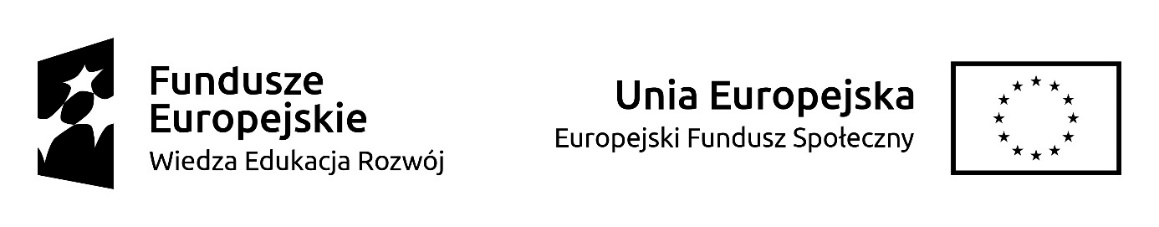 SZCZEGÓŁOWY HARMONOGRAM REALIZACJI SZKOLENIA W RAMACH PROJEKTU „ MŁODZI NA STARCIE DOSTAJĄ WSPARCIE”dla 1 uczestnika: 46/MS/BN/2020Zawód/ kierunek szkolenia: Excel – poziom zaawansowanyW ramach szkolenia zapewnione będą:- serwis kawowy w każdym dniu szkolenia
- obiad w każdym dniu szkolenia
- materiały szkoleniowe dla każdego uczestnika (w tym podręcznik)
- ubezpieczenie NNW
- egzamin zewnętrzny do uzyskania Certyfikatu ECDL Profile/ECDL Advanced po szkoleniuDataGodziny zajęćTematyka zajęćLiczbagodzinProwadzący ZajęciaMiejsce realizacji zajęć(miejscowość, ulica, nr lokalu/nazwa instytucji, nr sali)04.09.20208.30-15.00przerwa10.30-10.3512.35-13.00(obiadowa)Formatowanie8Hanna Pikus10-371 Kieźliny, ul. Sowy 23a 07.09.20208.30-15.00przerwa10.30-10.3512.35-13.00(obiadowa)Formuły i funkcje8Hanna Pikus10-371 Kieźliny, ul. Sowy 23a08.09.20208.30-15.00przerwa10.30-10.3512.35-13.00(obiadowa)Wykresy8Hanna Pikus10-371 Kieźliny, ul. Sowy 23a09.09.20208.30-15.00przerwa10.30-10.3512.35-13.00(obiadowa)Analiza danych, Tabele przestawne8Hanna Pikus10-371 Kieźliny, ul. Sowy 23a10.09.20208.30-15.00przerwa10.30-10.3512.35-13.00(obiadowa)Zwiększanie wydajności8Hanna Pikus10-371 Kieźliny, ul. Sowy 23a